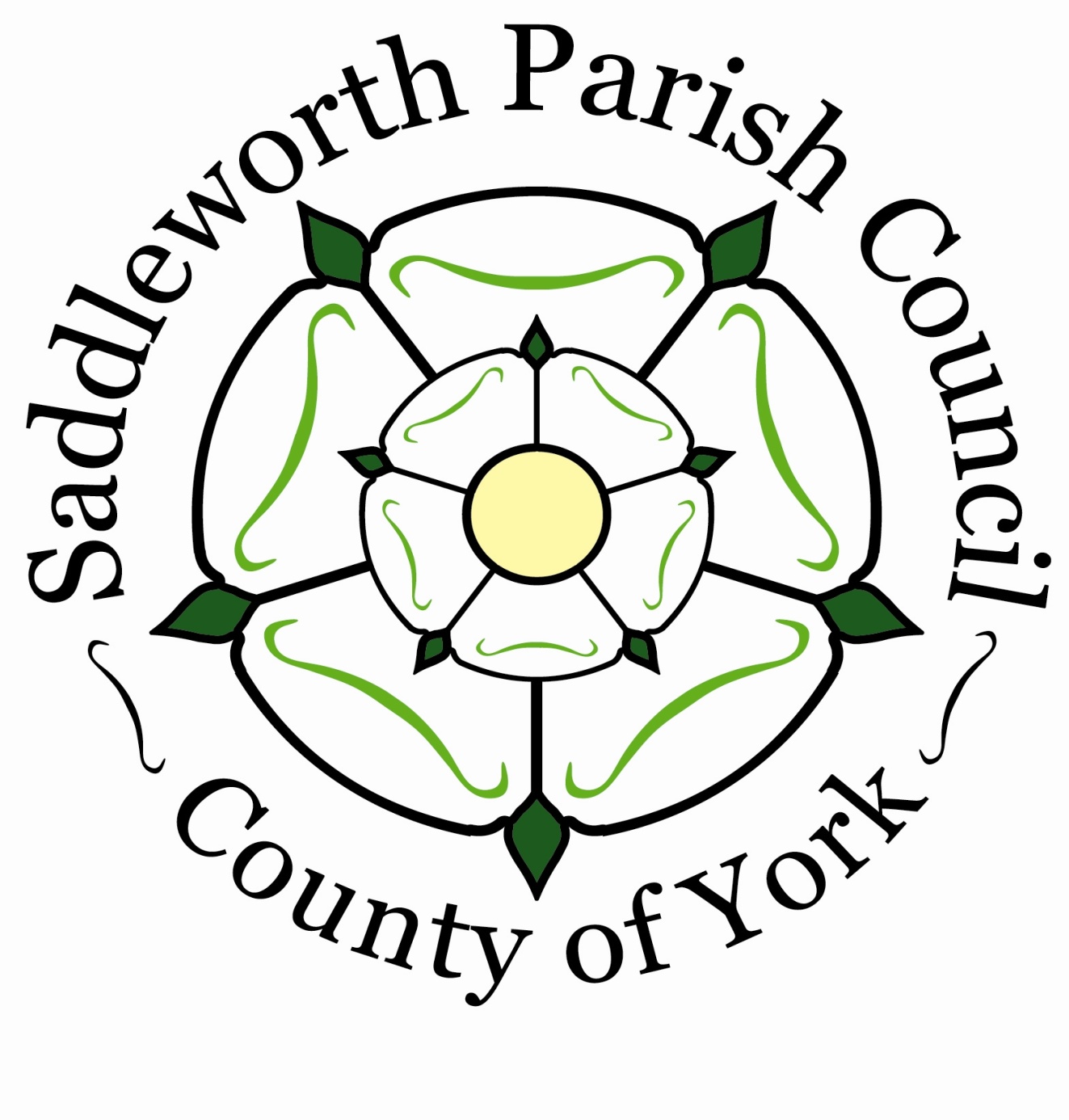 March 2024To:   All Members of the Saddleworth Parish CouncilDear Sir/MadamYou are hereby summoned to attend the Ordinary Council Meeting of the Parish Council to be held in the Council Chamber at Saddleworth Civic Hall, Uppermill on Monday 25th March at 7.30pm for the purpose of conducting the under mentioned business.Yours faithfullyK E AllottClerk to the Council                 AGENDAWelcome by the ChairmanPrayers led by Revd Ken McNallyTo receive Public Questions Chairman’s Urgent BusinessTo receive apologies for AbsenceCorrespondenceTo receive Declarations of InterestTo approve and confirm as a correct record the Draft Minutes of the Council meeting held on 26th February 2024 To note the minutes of the Strategic Planning Committee meeting held 29th February 2024To note the minutes of the Planning Committee meeting held 4th March 2024.To note the minutes of the Traffic & Transport Committee meeting held 7th March 2024 (to follow).To note the minutes of the Environment Committee meeting held 12th March 2024 (to follow).To note the minutes of the Assets Committee Meeting held on 18th March 2024 (to follow). Community Fridge – update from Task & Finish Group. Accounts for Payment 	Income £6054.18	            Expenditure £18,298.06  Date of the next meeting:- Monday 22nd April 2024 at 19.30hrs Annual General Meeting Monday 20th May at 19.30hrsAnnual Parish meeting Monday 20th May at 18.30hrs 			            Association of Councillors meeting (w/c 13th May-date to be agreed).February 24 PaymentsBank DateSupplierDetails Amount 06-Feb-24AMAZONWall Planner/Calendar5.9507-Feb-24ZURICH INSURANCE Insurance 23/24 Q3 to 28/2/241,056.4307-Feb-24POST OFFICEStamps75.0007-Feb-24SEFTONS Payroll - 1/2448.0007-Feb-24ONLINE TROPHIESXmas Lights Trophies10.6007-Feb-24ROCHDALE MBC DBS Check - K Parker24.5007-Feb-24STAFF EXPENSESOffice Milk1.6508-Feb-24TV LICENCE TV Licence13.2509-Feb-24STAFF EXPENSESSet of keys –Site Manager36.4009-Feb-24RANDERSON CONSTRUCTIONTrial Holes nr Car Park Wall240.0009-Feb-24RANDERSON CONSTRUCTIONInsulate Boiler House Door204.0012-Feb-24NISBETSTables x 10931.0812-Feb-24BRITISH GASElectricity 16/1-24/1/24433.0012-Feb-24STAFF EXPENSES Mileage – Site Manager handover6.7512-Feb-24STAFF EXPENSESOffice Coffee5.0009-Feb-24SALARIES Admin - 2/244,424.5115-Feb-24SALARIES Civic  - 2/243,988.3115-Feb-24AMAZONBanquet Roll82.3515-Feb-24OMBCPest Control30.0016-Feb-24CAPRICORN SECURITYEric Noi - Boxing 13/1/24544.5016-Feb-24CIA FIRE/SECURUTY Emergency Lights Exit Boxes x3270.0016-Feb-24WIGAN COUNCIL (GTR JOBS)Site Manager Vacancy - Adv 18/12/23222.0016-Feb-24GREENFIELD PUBLISHMonthly Ads Feb 2482.8016-Feb-24JACOB BIRTLES PLASTERERInternal Wall Repair - Civic Hall72.0016-Feb-24STAFF EXPENSES  Ballroom Bulbs63.8416-Feb-24STAFF EXPENSES  Mileage 5.4016-Feb-24HARVEYS WORKWEARWorkwear 41.8216-Feb-24VIKING STATIONERY Stationery41.0616-Feb-24STAFF EXPENSES Cable Ties -17.9719-Feb-24WATER PLUSWater 1/12/23 - 31/12/23435.1220-Feb-24COMMERCE BUSINESS Copier/Printer Usage  20/1/24 - 19/2/24134.3622-Feb-24HMRC Tax & NI - Admin - 1/241,224.7422-Feb-24HMRC Tax & NI - Civic  - 1/24584.4123-Feb-24CAPRICORN SECURITY90s DJ Night 20/1/24396.0023-Feb-24ELCONS HR/LAW HR/Legal Consultancy (16) - 2/24121.2023-Feb-24CENTRE GLASS Cleaning Consumables51.0023-Feb-24STAFF EXPENSES Wall Repair19.7323-Feb-24STAFF EXPENSES Mileage 11.2523-Feb-24EASY WEB SITES Website Management Fee - 2/2430.3626-Feb-24SHORROCK TRICHEM  Hygiene140.8727-Feb-24OMBCTrade Waste33.2827-Feb-24AMAZONFire Door Stickers8.4928-Feb-24PICKERINGS LIFTSLift Repairs x2 (Sept 23)489.8229-Feb-24GMPF Pensions - Admin - 2/241,043.3629-Feb-24GMPF Pensions - Civic - 2/24541.4829-Feb-24CENTRE GLASS Cleaning Consumables54.42   18,298.06 